Протокол 
рассмотрения и оценки заявок на участие в запросе котировок в электронной форме 
 0351100001721000005 
 
Заказчиком является: ФЕДЕРАЛЬНОЕ ГОСУДАРСТВЕННОЕ БЮДЖЕТНОЕ ОБРАЗОВАТЕЛЬНОЕ УЧРЕЖДЕНИЕ ВЫСШЕГО ОБРАЗОВАНИЯ "СИБИРСКИЙ ГОСУДАРСТВЕННЫЙ УНИВЕРСИТЕТ ПУТЕЙ СООБЩЕНИЯ"Идентификационный код закупки: 211540211315554020100100190011392244 
Определение поставщика осуществляет: ФЕДЕРАЛЬНОЕ ГОСУДАРСТВЕННОЕ БЮДЖЕТНОЕ ОБРАЗОВАТЕЛЬНОЕ УЧРЕЖДЕНИЕ ВЫСШЕГО ОБРАЗОВАНИЯ "СИБИРСКИЙ ГОСУДАРСТВЕННЫЙ УНИВЕРСИТЕТ ПУТЕЙ СООБЩЕНИЯ" 
1. Наименование объекта закупки: Поставка подушек для студенческого городка 
2. Начальная (максимальная) цена контракта: 167 601 руб. 
3. Извещение о проведении настоящего запроса котировок в электронной форме и проект контракта были размещены «26» февраля 2021 года на сайте Единой информационной системы в сфере закупок (ЕИС) по адресу в сети «Интернет»: http://zakupki.gov.ru и на сайте Единой электронной торговой площадки (АО «ЕЭТП») по адресу в сети «Интернет»: http://roseltorg.ru.. 
4. Процедура рассмотрения заявок на участие в запросе котировок в электронной форме 0351100001721000005 проводилась котировочной комиссией 09.03.2021 11:12:45 [GMT +7 Красноярск] по адресу 630049, г. Новосибирск, ул. Дуси Ковальчук, 191, ауд. Л-206.
 5. Состав котировочной комиссии: 
 
На заседании котировочной комиссии (Единая комиссия СГУПС) при рассмотрении заявок на участие в запросе котировок в электронной форме присутствовали: 
 
Председатель комиссии: Васильев Олег Юрьевич 
Член комиссии: Шабурова Ирина Галеновна 
Член комиссии: Макарова Вероника Александровна 
Член комиссии: Печко Елена Ивановна 
6. По окончании срока подачи заявок до 09.03.2021 09:00:00 [GMT +7 Красноярск] было подано 8 заявок заявок от участников с идентификационными номерами: 5, 8, 7, 9, 10, 4, 1, 3. 
7. Котировочная комиссия рассмотрела заявки на участие участников запроса котировок в электронной форме, а также информацию и электронные документы участников запроса котировок в электронной форме, предусмотренные ч. 11 ст. 24.1 Федерального закона № 44-ФЗ, на предмет соответствия  требованиям Федерального закона № 44-ФЗ и извещения о проведении запроса котировок, в порядке, установленном статьей 82.4 Федерального закона № 44-ФЗ и приняла решение: 
 
Сведения о решении каждого члена котировочной комиссии: 
 
 
 8. Оператором электронной площадки в соответствии с ч.6 ст. 82.4 Федерального закона № 44-ФЗ заявкам, в отношении которых котировочной комиссией принято решение о соответствии, присвоены следующие порядковые номера: 
 
9. В результате рассмотрения и оценки заявок в электронной форме признать победителем запроса котировок в электронной форме - Индивидуальный предприниматель АНИКИН АНТОН ЕВГЕНЬЕВИЧ, ИНН 665800673658. 
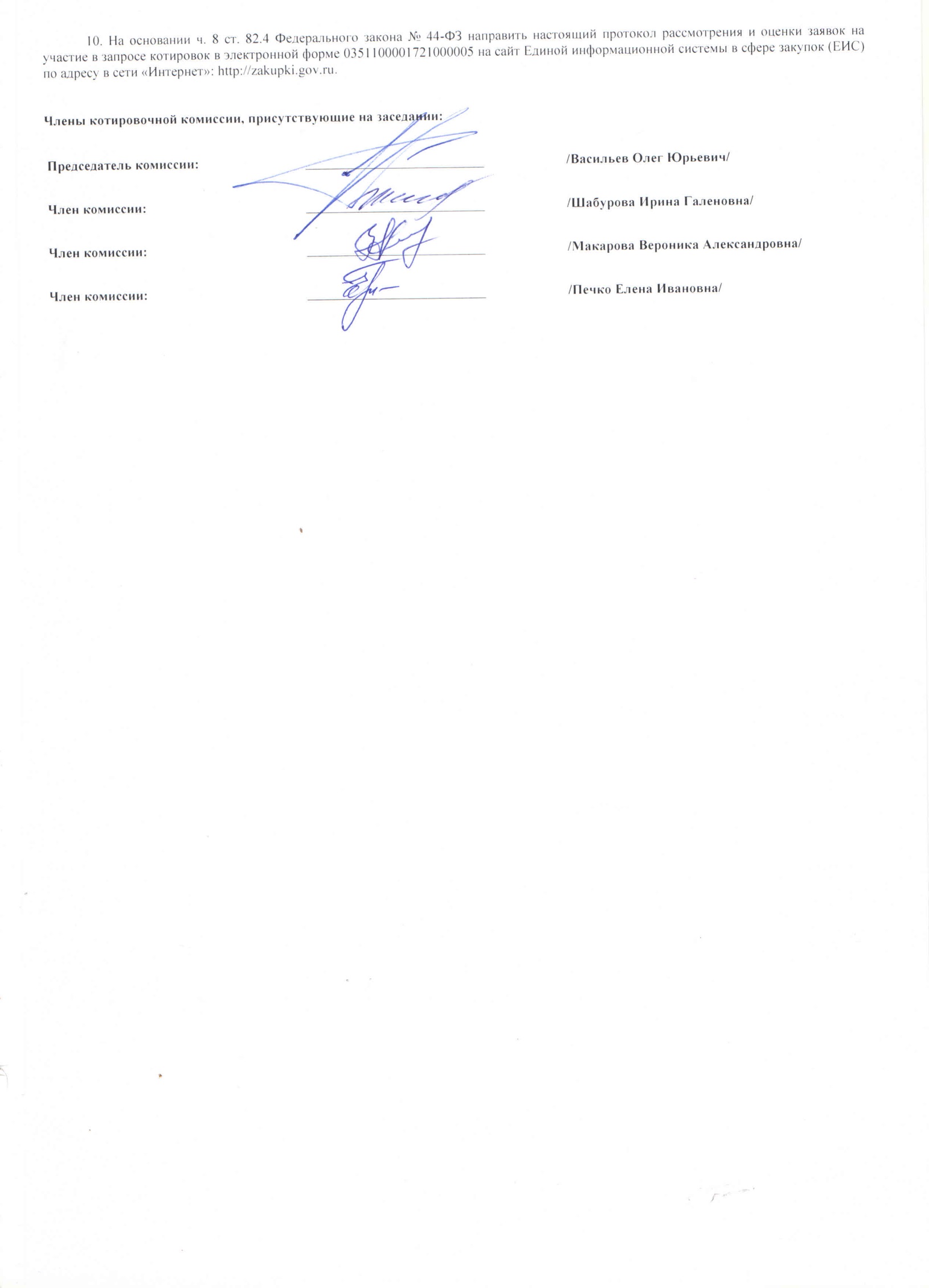 г. Новосибирск«09» марта 2021г.№ п/пИдентификационный номер заявкиУчастник закупкиРешениеОбоснование решения1№5ООО "ТЕКСТИЛЬНЫЙ СКЛАД"Не соответствуетне предоставлены конкретные показатели товара, соответствующие значениям, установленным извещением о проведении запроса котировок в электронной форме согласно п.п. "б" п.2 ч.9 ст.82.3 44-ФЗ2№8Индивидуальный предприниматель АНИКИН АНТОН ЕВГЕНЬЕВИЧСоответствуетСоответствует требованиям3№7ООО "ДИЗАЙН ПЛЮС"СоответствуетСоответствует требованиям4№9ООО "СИЛТЕКС"СоответствуетСоответствует требованиям5№10ООО "ОТК"СоответствуетСоответствует требованиям6№4ООО "ТК СОЗВЕЗДИЕ ЕНИСЕЯ"Не соответствуетне предоставлены документы предусмотренные подпунктом "а" пункта 2 части 9 ст. 82.3 44-ФЗ в отношении товара на которые установлен запрет7№1ООО "СПЕЦОДЕЖДА"СоответствуетСоответствует требованиям8№3Индивидуальный предприниматель АКСЕНОВА ИРИНА ВИКТОРОВНАНе соответствуетне предоставлены документы предусмотренные подпунктом "а" пункта 2 части 9 ст. 82.3 44-ФЗ в отношении товара на которые установлен запретФамилия И.О. членов комиссииООО "ТЕКСТИЛЬНЫЙ СКЛАД"ООО "ТЕКСТИЛЬНЫЙ СКЛАД"Фамилия И.О. членов комиссииЗаявка №5Заявка №5Фамилия И.О. членов комиссииРешениеОснованиеВасильев Олег ЮрьевичНе соответствует1. п. 1 ч. 3 ст. 82.4 44-ФЗ - непредоставление документов и (или) информации, предусмотренных ч. 9 ст. 82.3 44-ФЗ, или предоставления недостоверной информации, за исключением информации и электронных документов, предусмотренных подпунктом "а" пункта 2 части 9 ст. 82.3 44-ФЗ , кроме случая закупки товаров, работ, услуг, в отношении которых установлен запрет, предусмотренный ст.14 44-ФЗШабурова Ирина ГаленовнаНе соответствует1. п. 1 ч. 3 ст. 82.4 44-ФЗ - непредоставление документов и (или) информации, предусмотренных ч. 9 ст. 82.3 44-ФЗ, или предоставления недостоверной информации, за исключением информации и электронных документов, предусмотренных подпунктом "а" пункта 2 части 9 ст. 82.3 44-ФЗ , кроме случая закупки товаров, работ, услуг, в отношении которых установлен запрет, предусмотренный ст.14 44-ФЗМакарова Вероника АлександровнаНе соответствует1. п. 1 ч. 3 ст. 82.4 44-ФЗ - непредоставление документов и (или) информации, предусмотренных ч. 9 ст. 82.3 44-ФЗ, или предоставления недостоверной информации, за исключением информации и электронных документов, предусмотренных подпунктом "а" пункта 2 части 9 ст. 82.3 44-ФЗ , кроме случая закупки товаров, работ, услуг, в отношении которых установлен запрет, предусмотренный ст.14 44-ФЗПечко Елена ИвановнаНе соответствует1. п. 1 ч. 3 ст. 82.4 44-ФЗ - непредоставление документов и (или) информации, предусмотренных ч. 9 ст. 82.3 44-ФЗ, или предоставления недостоверной информации, за исключением информации и электронных документов, предусмотренных подпунктом "а" пункта 2 части 9 ст. 82.3 44-ФЗ , кроме случая закупки товаров, работ, услуг, в отношении которых установлен запрет, предусмотренный ст.14 44-ФЗИТОГО44Соответствует00Не соответствует44Фамилия И.О. членов комиссииИндивидуальный предприниматель АНИКИН АНТОН ЕВГЕНЬЕВИЧИндивидуальный предприниматель АНИКИН АНТОН ЕВГЕНЬЕВИЧФамилия И.О. членов комиссииЗаявка №8Заявка №8Фамилия И.О. членов комиссииРешениеОснованиеВасильев Олег ЮрьевичСоответствует1. Соответствует требованиям, установленным в извещении о проведении запроса котировокШабурова Ирина ГаленовнаСоответствует1. Соответствует требованиям, установленным в извещении о проведении запроса котировокМакарова Вероника АлександровнаСоответствует1. Соответствует требованиям, установленным в извещении о проведении запроса котировокПечко Елена ИвановнаСоответствует1. Соответствует требованиям, установленным в извещении о проведении запроса котировокИТОГО44Соответствует44Не соответствует00Фамилия И.О. членов комиссииООО "ДИЗАЙН ПЛЮС"ООО "ДИЗАЙН ПЛЮС"Фамилия И.О. членов комиссииЗаявка №7Заявка №7Фамилия И.О. членов комиссииРешениеОснованиеВасильев Олег ЮрьевичСоответствует1. Соответствует требованиям, установленным в извещении о проведении запроса котировокШабурова Ирина ГаленовнаСоответствует1. Соответствует требованиям, установленным в извещении о проведении запроса котировокМакарова Вероника АлександровнаСоответствует1. Соответствует требованиям, установленным в извещении о проведении запроса котировокПечко Елена ИвановнаСоответствует1. Соответствует требованиям, установленным в извещении о проведении запроса котировокИТОГО44Соответствует44Не соответствует00Фамилия И.О. членов комиссииООО "СИЛТЕКС"ООО "СИЛТЕКС"Фамилия И.О. членов комиссииЗаявка №9Заявка №9Фамилия И.О. членов комиссииРешениеОснованиеВасильев Олег ЮрьевичСоответствует1. Соответствует требованиям, установленным в извещении о проведении запроса котировокШабурова Ирина ГаленовнаСоответствует1. Соответствует требованиям, установленным в извещении о проведении запроса котировокМакарова Вероника АлександровнаСоответствует1. Соответствует требованиям, установленным в извещении о проведении запроса котировокПечко Елена ИвановнаСоответствует1. Соответствует требованиям, установленным в извещении о проведении запроса котировокИТОГО44Соответствует44Не соответствует00Фамилия И.О. членов комиссииООО "ОТК"ООО "ОТК"Фамилия И.О. членов комиссииЗаявка №10Заявка №10Фамилия И.О. членов комиссииРешениеОснованиеВасильев Олег ЮрьевичСоответствует1. Соответствует требованиям, установленным в извещении о проведении запроса котировокШабурова Ирина ГаленовнаСоответствует1. Соответствует требованиям, установленным в извещении о проведении запроса котировокМакарова Вероника АлександровнаСоответствует1. Соответствует требованиям, установленным в извещении о проведении запроса котировокПечко Елена ИвановнаСоответствует1. Соответствует требованиям, установленным в извещении о проведении запроса котировокИТОГО44Соответствует44Не соответствует00Фамилия И.О. членов комиссииООО "ТК СОЗВЕЗДИЕ ЕНИСЕЯ"ООО "ТК СОЗВЕЗДИЕ ЕНИСЕЯ"Фамилия И.О. членов комиссииЗаявка №4Заявка №4Фамилия И.О. членов комиссииРешениеОснованиеВасильев Олег ЮрьевичНе соответствует1. п. 1 ч. 3 ст. 82.4 44-ФЗ - непредоставление документов и (или) информации, предусмотренных ч. 9 ст. 82.3 44-ФЗ, или предоставления недостоверной информации, за исключением информации и электронных документов, предусмотренных подпунктом "а" пункта 2 части 9 ст. 82.3 44-ФЗ , кроме случая закупки товаров, работ, услуг, в отношении которых установлен запрет, предусмотренный ст.14 44-ФЗШабурова Ирина ГаленовнаНе соответствует1. п. 1 ч. 3 ст. 82.4 44-ФЗ - непредоставление документов и (или) информации, предусмотренных ч. 9 ст. 82.3 44-ФЗ, или предоставления недостоверной информации, за исключением информации и электронных документов, предусмотренных подпунктом "а" пункта 2 части 9 ст. 82.3 44-ФЗ , кроме случая закупки товаров, работ, услуг, в отношении которых установлен запрет, предусмотренный ст.14 44-ФЗМакарова Вероника АлександровнаНе соответствует1. п. 1 ч. 3 ст. 82.4 44-ФЗ - непредоставление документов и (или) информации, предусмотренных ч. 9 ст. 82.3 44-ФЗ, или предоставления недостоверной информации, за исключением информации и электронных документов, предусмотренных подпунктом "а" пункта 2 части 9 ст. 82.3 44-ФЗ , кроме случая закупки товаров, работ, услуг, в отношении которых установлен запрет, предусмотренный ст.14 44-ФЗПечко Елена ИвановнаНе соответствует1. п. 1 ч. 3 ст. 82.4 44-ФЗ - непредоставление документов и (или) информации, предусмотренных ч. 9 ст. 82.3 44-ФЗ, или предоставления недостоверной информации, за исключением информации и электронных документов, предусмотренных подпунктом "а" пункта 2 части 9 ст. 82.3 44-ФЗ , кроме случая закупки товаров, работ, услуг, в отношении которых установлен запрет, предусмотренный ст.14 44-ФЗИТОГО44Соответствует00Не соответствует44Фамилия И.О. членов комиссииООО "СПЕЦОДЕЖДА"ООО "СПЕЦОДЕЖДА"Фамилия И.О. членов комиссииЗаявка №1Заявка №1Фамилия И.О. членов комиссииРешениеОснованиеВасильев Олег ЮрьевичСоответствует1. Соответствует требованиям, установленным в извещении о проведении запроса котировокШабурова Ирина ГаленовнаСоответствует1. Соответствует требованиям, установленным в извещении о проведении запроса котировокМакарова Вероника АлександровнаСоответствует1. Соответствует требованиям, установленным в извещении о проведении запроса котировокПечко Елена ИвановнаСоответствует1. Соответствует требованиям, установленным в извещении о проведении запроса котировокИТОГО44Соответствует44Не соответствует00Фамилия И.О. членов комиссииИндивидуальный предприниматель АКСЕНОВА ИРИНА ВИКТОРОВНАИндивидуальный предприниматель АКСЕНОВА ИРИНА ВИКТОРОВНАФамилия И.О. членов комиссииЗаявка №3Заявка №3Фамилия И.О. членов комиссииРешениеОснованиеВасильев Олег ЮрьевичНе соответствует1. п. 1 ч. 3 ст. 82.4 44-ФЗ - непредоставление документов и (или) информации, предусмотренных ч. 9 ст. 82.3 44-ФЗ, или предоставления недостоверной информации, за исключением информации и электронных документов, предусмотренных подпунктом "а" пункта 2 части 9 ст. 82.3 44-ФЗ , кроме случая закупки товаров, работ, услуг, в отношении которых установлен запрет, предусмотренный ст.14 44-ФЗШабурова Ирина ГаленовнаНе соответствует1. п. 1 ч. 3 ст. 82.4 44-ФЗ - непредоставление документов и (или) информации, предусмотренных ч. 9 ст. 82.3 44-ФЗ, или предоставления недостоверной информации, за исключением информации и электронных документов, предусмотренных подпунктом "а" пункта 2 части 9 ст. 82.3 44-ФЗ , кроме случая закупки товаров, работ, услуг, в отношении которых установлен запрет, предусмотренный ст.14 44-ФЗМакарова Вероника АлександровнаНе соответствует1. п. 1 ч. 3 ст. 82.4 44-ФЗ - непредоставление документов и (или) информации, предусмотренных ч. 9 ст. 82.3 44-ФЗ, или предоставления недостоверной информации, за исключением информации и электронных документов, предусмотренных подпунктом "а" пункта 2 части 9 ст. 82.3 44-ФЗ , кроме случая закупки товаров, работ, услуг, в отношении которых установлен запрет, предусмотренный ст.14 44-ФЗПечко Елена ИвановнаНе соответствует1. п. 1 ч. 3 ст. 82.4 44-ФЗ - непредоставление документов и (или) информации, предусмотренных ч. 9 ст. 82.3 44-ФЗ, или предоставления недостоверной информации, за исключением информации и электронных документов, предусмотренных подпунктом "а" пункта 2 части 9 ст. 82.3 44-ФЗ , кроме случая закупки товаров, работ, услуг, в отношении которых установлен запрет, предусмотренный ст.14 44-ФЗИТОГО44Соответствует00Не соответствует44Номер по ранжированиюИдентификационный номер заявкиВремя подачи предложенияПредложение о цене контракта (руб.)Наименование участника1807.03.2021 16:59:00 [GMT +7]115000.00Индивидуальный предприниматель АНИКИН АНТОН ЕВГЕНЬЕВИЧ2706.03.2021 22:15:47 [GMT +7]129000.00ОБЩЕСТВО С ОГРАНИЧЕННОЙ ОТВЕТСТВЕННОСТЬЮ "ДИЗАЙН ПЛЮС"3907.03.2021 17:11:30 [GMT +7]130401.00ОБЩЕСТВО С ОГРАНИЧЕННОЙ ОТВЕТСТВЕННОСТЬЮ "СИЛТЕКС"41008.03.2021 17:57:44 [GMT +7]143760.00ОБЩЕСТВО С ОГРАНИЧЕННОЙ ОТВЕТСТВЕННОСТЬЮ "ОПТОВАЯ ТЕКСТИЛЬНАЯ КОМПАНИЯ"5103.03.2021 18:10:29 [GMT +7]159210.00ОБЩЕСТВО С ОГРАНИЧЕННОЙ ОТВЕТСТВЕННОСТЬЮ "СПЕЦОДЕЖДА"